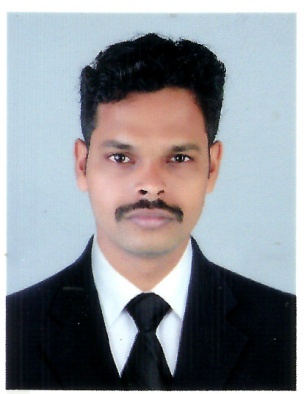 REFERENCESMr. Devidas, Senior Accountant, Al Hikma Building Contracting LLC, Dubai, Mob: +971-0565034208Mr. Prasanth P P, General Manager, Sreepadmam Fire & Life Safety Engineers, Thrissur, Kerala, India. Mob +91-9496754435, email- sreepadmamfire@gmail.com